COLEGIO SUPERIOR DEL MAIPO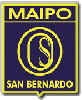 Casa Central, Ed. Media. Covadonga 178-F.228594131-228581167Local Anexo Ed. Pre Básica y  Ed. Básica  : Arturo Dagnino # 131 – F.228563825-228562762Email. colegiosuperiordelmaipo@gmail.com -Web:csmaipo.cl            San Bernardo – ChileFORMULARIO BECA EDUCACIONAL AÑO ESCOLAR 20221.- Tipo de Beca:		a) Vulnerabilidad Socio Económica (Pre Kínder a 4° Medio))2.- Identificación del alumno(a): Nombre completo:__________________________________________ Rut:___________________Curso año escolar 2022_______ Educación: ___________ Prof. Jefe:_____________________3.- Identificación del Apoderado:Nombre completo: __________________________________________ Rut:___________________Dirección: ____________________________________ Comuna: ________________________________Escolaridad: _____________________________Fono:_____________ Celular.________________Relación con el alumno: Madre____Padre____Tio(a)____Hermano(a)____Abuelo(a)____Otro____Nombre de la madre:_______________________________________Rut____________________Fono:_________________ Celular: __________________Escolaridad:______________________Dirección :____________________________________ Comuna:___________________________Nombre del Padre:_______________________________________Rut______________________Fono:_________________ Celular:__________________Escolaridad:_______________________Dirección :_____________________________________ Comuna:___________________________4.- Antecedentes Beca de  Vulnerabilidad Socio Económica:Curso año escolar 2022:__________ Profesor jefe:____________________Antecedentes entregados a) Cartola Hogar, Registro Social de Hogares _______                                          b) Informe de Asistente Social de la Municipalidad o del la Empresa de                                              los padres. _________                                          c) Entrevista personal con el Apoderado del postulante. _______                                           d) Otro __________________________________Tuvo Beca el año 2020:  Si____  NO____         5.- Antecedentes para identificar  hermanos matriculados en el Colegio:Nombre del alumno(a):_______________________________ Curso año escolar 2022:__________Identificación del o los  hermanos que otorgan el derecho a esta beca:Nombre: __________________________________ Curso 2022:_______ Enseñanza __________Nombre: ___________________________________Curso 2022:_______ Enseñanza __________Nombre: __________________________________ Curso 2022:_______ Enseñanza __________Nombre: __________________________________ Curso 2022:_______ Enseñanza __________7.- Resolución a la beca solicitada:a) Aprobada:__________b) Denegada: _________c) Monto o porcentaje de la exención:_________8.- Firmas de Comisión de Becas:                 _______________________                                 _________________________                Nombre y firma Prof. Jefe                                 Nombre y firma Inspector Gral. Jornada                                              ___________________________                                                        Nombre y firma DirectorFecha: ____________________________Nota Importante:Los postulantes a Educación Pre Básica , General Básica y Media deben contar con el Ofrecimiento de matrícula año escolar 2022.